Занятие № 7Звук[К]. Буква К.Назови большие и маленькие предметы. Выдели голосом звук[ К]в конце маленьких слов-предметов.(дуб-дубок; лист-листок; гриб-грибок; пень-пенёк).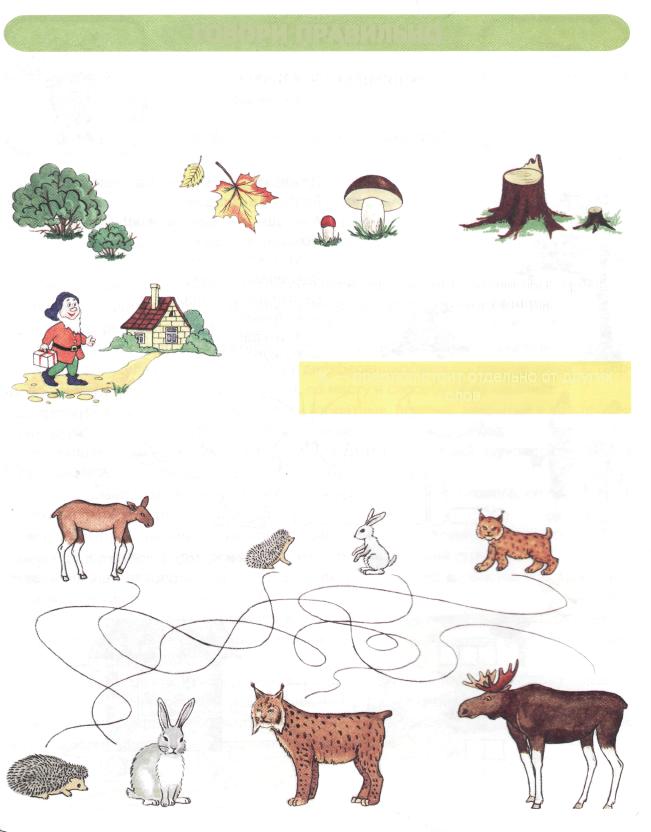 Дай характеристику звука[ К ]по плану. ( См. Занятие № 6 звук[Т])Запомни, это буква К. Это согласная буква. Раскрась её синим цветом. 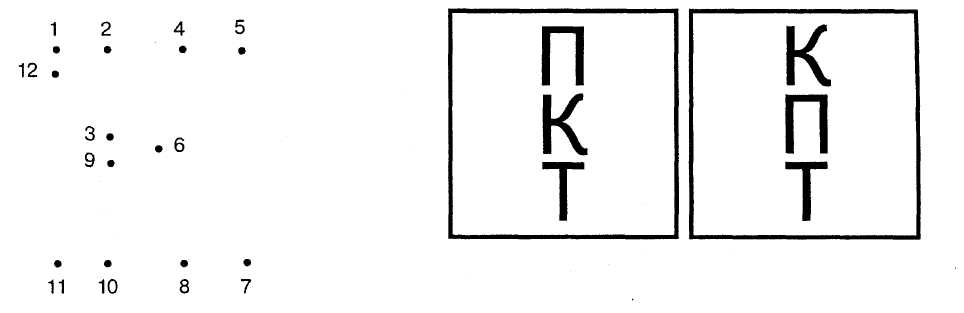 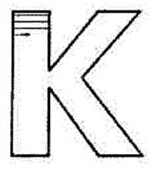 Назови букву. Допиши строчку до конца. 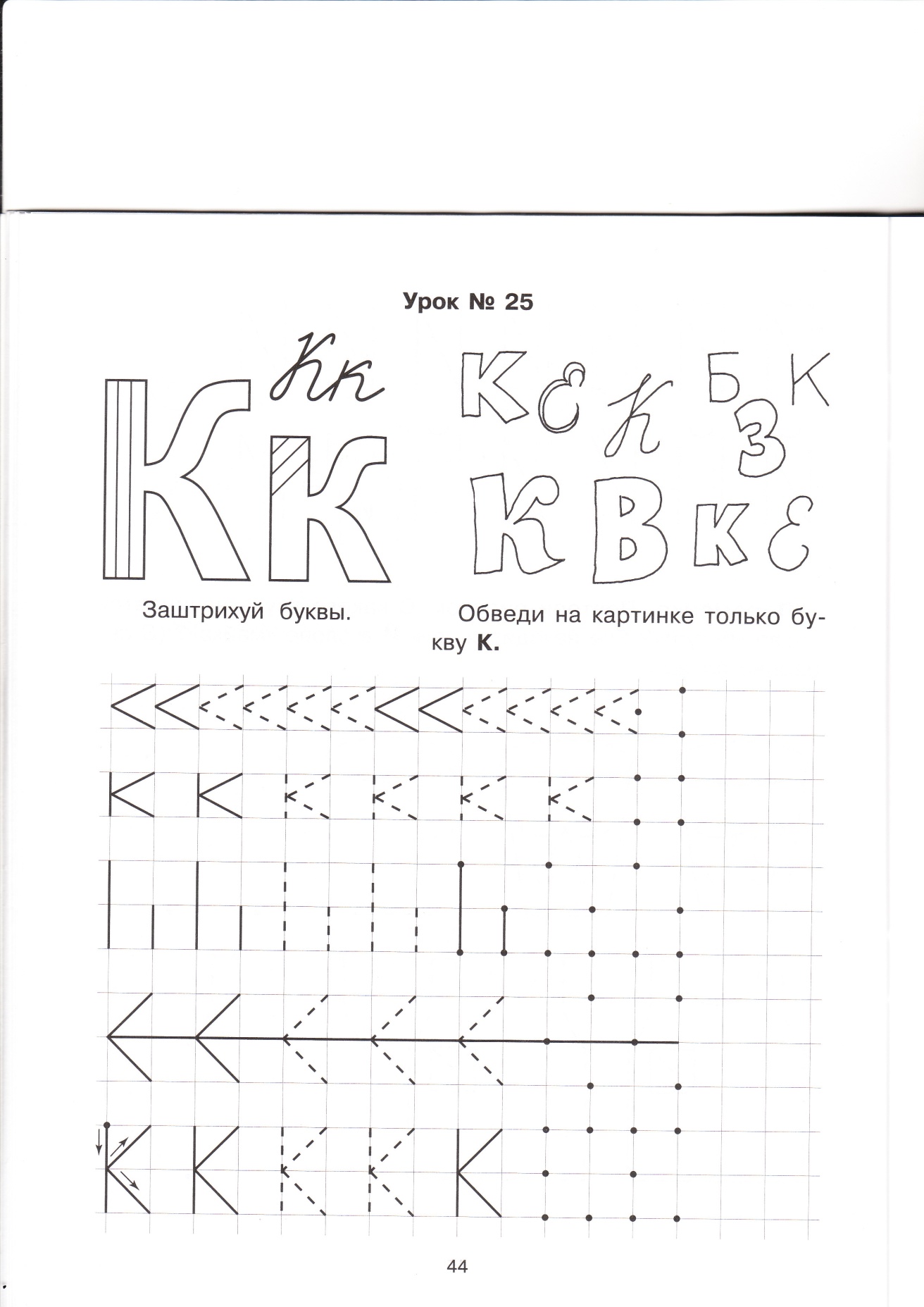 Ответь полным предложением на вопрос К кому бегут детки?( Ежонок бежит к ежихе.) Проведи карандашом дорожку от  детёныша к маме, цвет карандаша не должен повторятся.Посчитай, сколько слов в предложении. (4) . Назови каждое слово. К –маленькое слово- предлог. Стоит отдельно от других слов.Аналогично: Лисёнок бежит к лисе. И т.п.)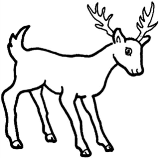 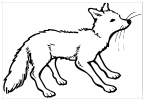 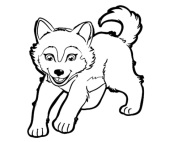 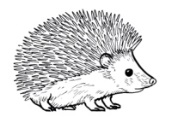 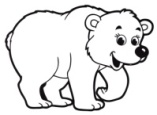 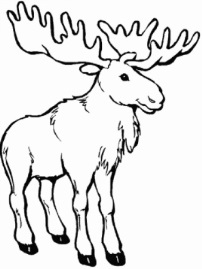 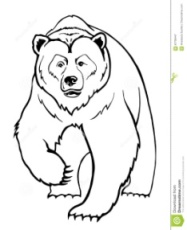 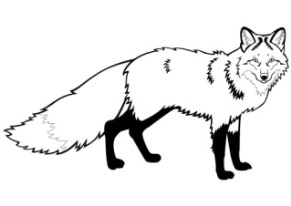 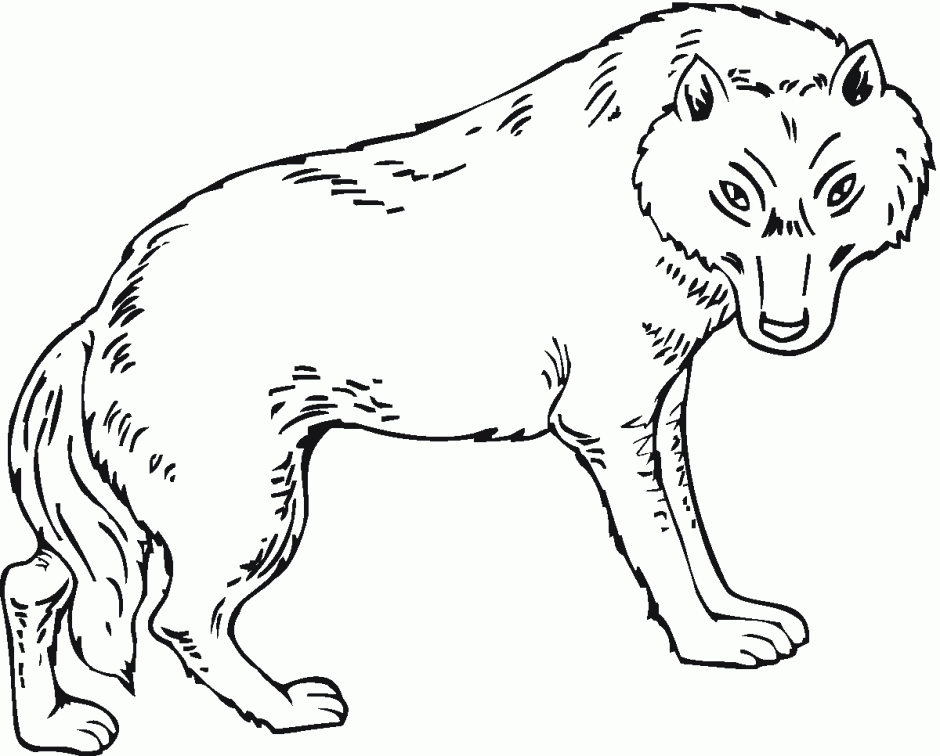 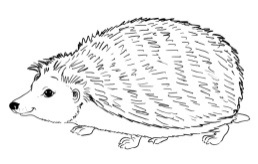  Допиши в каждую пустую клетку букву  К. Прочитай слоги .7. Прочитай  слова.  КИТ    КОТ  ТОК ТИК;   УТ-КА     ПА-УК;    КА-ТОК;    НИТ-КИ;АИОУАИОУ